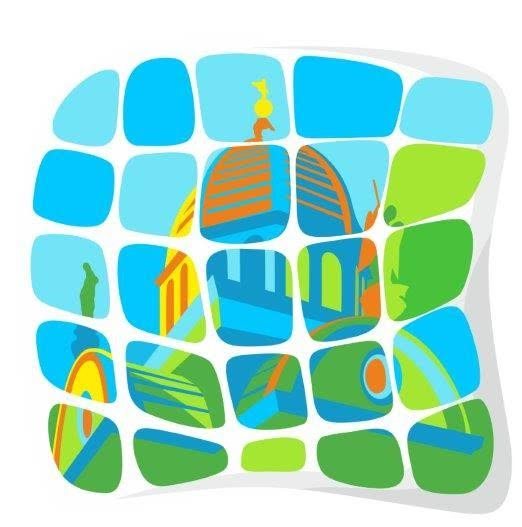 Informacije o turističkom prometu2023/2022siječanj 2024.STATISTIČKO IZVJEŠĆETuristički promet po vrsti smještajnih objekata za razdoblje siječanj - prosinac 2023. Turistički promet po turističkim zajednicama na području Šibensko – kninske županije za razdoblje siječanj – prosinac 2023. Trend kretanja broja dolazaka i noćenja domaćih i stranih turista za razdoblje siječanj – prosinac od 2011. do 2023. godine Trend kretanja broja dolazaka turista u prvih dvanaest mjeseci u posljednjih sedam godina bilježi naglašen trend rasta, prvenstveno zahvaljujući stalnom rastu broja stranih turista. Struktura gostiju po zemljama dolaska za dvanaest mjeseci 2023. godine5. Smještajni kapaciteti na području Šibensko – kninske županije Tablica1: Turistički promet  po vrstI objekta01.01.2023.-31.12.2023.01.01.2023.-31.12.2023.01.01.2022.-31.12.2022.01.01.2022.-31.12.2022.Godišnji indeksGodišnji indeksDolasciNoćenjaDolasciNoćenjaDolasciNoćenjaBetina, TZM30.041267.35531.984275.50193,93%97,04%Bilice, TZO8.08058.4927.62957.341105,91%102,01%Drniš, TZG5.61929.9545.20432.275107,97%92,81%Grebaštica, TZM16.806148.89117.424154.68696,45%96,25%Jezera, TZM35.155273.02730.235254.184116,27%107,41%Knin, TZG3.9737.5622.5035.755158,73%131,40%Krapanj-Brodarica, TZM23.448178.48524.424189.36496,00%94,25%Murter-Kornati, TZO60.318447.47661.254467.60398,47%95,70%Pirovac, TZO40.689382.25641.399380.41998,28%100,48%Primošten, TZO99.347670.059109.007742.84891,14%90,20%Rogoznica, TZO97.449784.86998.374820.20999,06%95,69%Skradin, TZG25.65881.87523.03172.738111,41%112,56%Šibenik, TZG283.5881.303.994268.5571.342.059105,60%97,16%Šibensko-kninska županija, TZŽ2.82518.5082.76519.064102,17%97,08%Tisno, TZO40.053271.77238.434284.187104,21%95,63%Tribunj, TZO26.095239.61625.181246.148103,63%97,35%Vodice, TZG245.4151.349.892225.8311.353.044108,67%99,77%Zlarin, TZM7.68854.6288.66157.66988,77%94,73%Ukupno:1.052.2476.568.7111.021.8976.755.094102,97%97,24%DržavaUdio u noćenjimaHrvatska19,66%Njemačka16,28%Poljska9,87%Slovenija9,22%Češka7,72%Slovačka6,55%Austrija5,61%Mađarska4,37%BIH2,5%UK2,24%Nizozemska2,17%Italija1,76%Francuska1,53%ostali10,52%UKUPNO100,00%Vrsta objektaUkupno objekataUkupno ležajeva (osnovni)Hoteli578.910Kampovi3814.481Nekomercijalni smještaj11.65447.376Objekti na OPG-u 35366Objekti u domaćinstvu8.79355.608Ostali ugostiteljski objekti za smještaj 6528.826Ostalo382Restorani117Ukupno21.233135.666